ТАТАРСКИЙ РЕСПУБЛИКАНСКИЙ КОМИТЕТ ПРОФСОЮЗАРАБОТНИКОВ НАРОДНОГО ОБРАЗОВАНИЯ И НАУКИПРЕЗИДИУМП О С Т А Н О В Л Е Н И Е № 17                                                               г.Казань                                    от 26 октября 2018г. Об итогах проведения республиканской акции «Профсоюзная неделя «Охрана труда – забота Профсоюза» в 2018г.	В связи с днем профсоюзов РТ в республиканской организации Профсоюза с 24 по 30 сентября с.г. была проведена акция «Профсоюзная неделя «Охрана труда – забота Профсоюза», в которой приняли участие более 100 тысяч человек: дошкольники, школьники, студенты, работники общего, высшего и среднего профессионального образования, родители, ветераны профсоюзного движения. Республиканский проект поддержали почти все первичные профсоюзные организации.В этом году наш проект не только был отмечен профессиональной премией «Профсоюзный авангард», учрежденной редакцией газеты ФНПР «Солидарность», но и стал одним из самых масштабных в России.В ходе недели были организованы профсоюзные уроки, торжественные церемонии вступления в профсоюз, квесты с участием молодых педагогов, встречи с ветеранами педагогического труда и профсоюзного движения, мероприятия по охране труда, спортивные марафоны, экскурсии для членов Профсоюза, встречи с коллегами – профсоюзниками по обмену опытом работы, выставки, конкурсы, мастер-классы и многое другое.Каждая «профсоюзная неделя», а в этом году она проводится в 3-й раз, становится яркой, познавательной, творческой и позитивной, а главное – формирует положительный имидж Профсоюза, увеличивает численность наших рядов. Только за одну неделю сентября в Профсоюз вступили более 15 тысяч студентов и 760 работников образования, из них – 420 молодых специалистов.Проведено 1800 профсоюзных уроков с участием более 51 тыс.человек. Темы были самыми актуальными – история профсоюзного движения, «Профсоюз и современность», «Достойный труд в ХХI веке», «Охрана труда - забота Профсоюза» и др.Республиканская акция в начале 2018-2019 учебного года стала хорошим стимулом для дальнейшей профсоюзной работы.Исходя из вышеизложенного, республиканский комитет Профсоюза ПОСТАНОВЛЯЕТ:1. Вынести благодарность координаторам республиканской акции – членам президиума Рескома: Андреевой Л.А. (Буинский регион), Харисову В.В. (Арский регион), Халиуллину Ф.А.) (Набережно-Челнинский регион), Бариновой С.В. (Нижнекамский регион), Хасановой Р.М. (Бугульминский регион), Сагировой Ф.М. (Нурлатский регион), Мусину И.Н. – председателю профкома КНИТУ, Виноградовой Ю.В. – председателю профкома студентов К(П)ФУ.2. Отметить активную работу по проведению республиканской акции в гг.Казань и Зеленодольск (председатели СПО и РК Профсоюза – Малышева О.К., Закиров И.С., Шарипова Г.А., Копвиллем Н.Н.), в Буинском муниципальном районе (Сабирзянова И.Р.), в Альметьевском муниципальном районе (председатели – Каяшева Т.М., Хайрутдинов А.Х.), в Лениногорском муниципальном районе (Сосункевич М.Н.); в Бугульминском муниципальном районе (Трофимова И.А.); В Муслюмовском районе (Шаймарданова Н.А.); Высокогорском и Кукморском районах (Сабирова Э.Ю., Галиахметова Г.Н.); Пестречинском и Рыбно-Слободском районах (Шатаева Е.Н. и Малакаева В.И.); Чистопольском районе (Лачугина В.В.), Нижнекамских СПО (Фатыхова А.А., Яшкова С.Н.), Мамадышском районе (Саттаров З.Р.).3. Отметить недостаточную работу по организации республиканской акции председателей территориальных профсоюзных организаций Актанышского района (Карамов А.С.), Апастовского района (Абдуллина А.Ф.), Дрожжановского района (Каримова Л.Ф.), Заинского района (Вахитова И.А.), Кайбицкого района (Зиннатуллин Р.С.), Спасского района (Рыбакова Л.С.), Тукаевского района (Сафиуллина В.В.).4. Выпустить специальный информационный сборник Рескома по итогам профсоюзной акции 2018г.5. Гл.бухгалтеру Рескома Шакирзяновой осуществить финансирование издания республиканского сборника.ПРОФСОЮЗ РАБОТНИКОВ НАРОДНОГО ОБРАЗОВАНИЯ И НАУКИРОССИЙСКОЙ ФЕДЕРАЦИИ  Председатель Рескома Профсоюза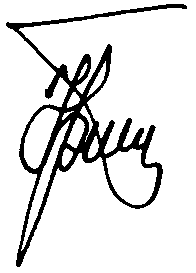                  Ю.П. Прохоров